Профилактика гриппа Уважаемые рoдители!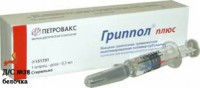 Вы можете защитить своих детей от СЕЗОННОГО ГРИППА.      Это современная инактивированная, отечественная вакцина (производитель ООО фармацевтическая компания "ПЕТРОВАКС"). "Гриппол плюс" состоит из частичек штаммов вируса гриппа подтипов А (H1N1 и H3N2), типа В; полиоксидония. Вакцина не содержит консерванта. Она вызывает формирование высокого уровня иммунитета против сезонного гриппа через 8-12 дней после вакцинации. Иммунитет против гриппа сохраняется до 12 месяцев. Вакцина "Гриппол плюс" вводится детям внутримышечно или глубоко подкожно в верхнюю треть наружной поверхности плеча, детям младшего возраста - в передненаружную поверхность бедра.      Вакцина является высокоочищенным препаратом, хорошо переносится детьми и взрослыми. Местные и общие реакции на введение вакцины, как правило, отсутствуют. Редко в месте введения могут развиться реакции в виде болезненности, отека и покраснения кожи. Очень редко у отдельных лиц возможны общие реакции в виде недомогания, головной боли, повышения температуры, легкого насморка, боли в горле. Указанные реакции обычно исчезают самостоятельно через 1-3 дня. Крайне редко, как и при любой другой вакцинации могут наблюдаться аллергические реакции, миалгия, невралгия, парестезия, неврологические расстройства.Противопаказания к применению вакцины:- Аллергические реакции на куриный белок и компоненты вакцины (подтвержденные лечащим врачем)- Острые лихорадочные состояния или обострение хронического заболевания. (Вакцинация после выздоровления или в период ремиссии)- Лицам, ранее имевшим аллергические реакции на введение гриппозных вакцин- При нетяжелых ОРВИ, острых кишечных заболеваниях вакцинацию проводят после нормализации температуры.Прививка против сезонного гриппа ОСОБЕННО ПОКАЗАНА детям, часто болеющим ОРЗ, страдающим хроническими заболевениями, в том числе: болезнями и пороками развития центральной нервной,сердечно-сосудистой и бронхо-легочной систем, бронхиальной астмой, хроническими заболеваниями почек, сахарным диабетом, болезнями обмена веществ, аутоимунными заболеваниями, аллергическими заболеваниями (кроме аллергии к куриным белкам); хронической анемией, врожденным или приобретенным имунодеффицитом, ВИЧ-инфицированным.Своевременно ЗАЩИТИТЕ СВОИХ ДЕТЕЙ ОТ СЕЗОННОГО ГРИППА.
Горячая линия по вакцинации против гриппа: (495)768-8150